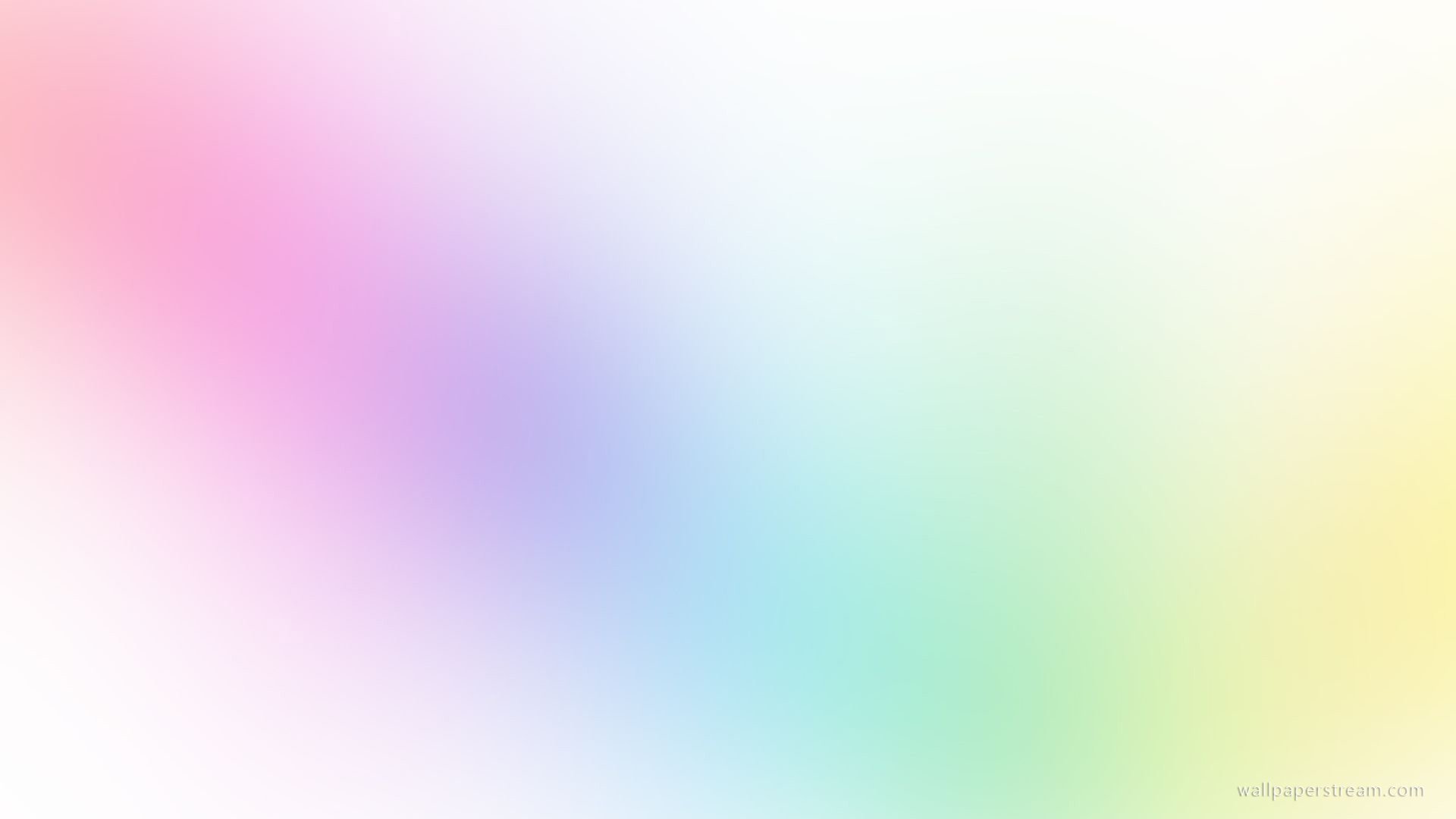 Муниципальное бюджетное дошкольное образовательное учреждение«Детский сад комбинированного вида № 54 «Веснушки»(МБДОУ «Детский сад № 54 «Веснушки»)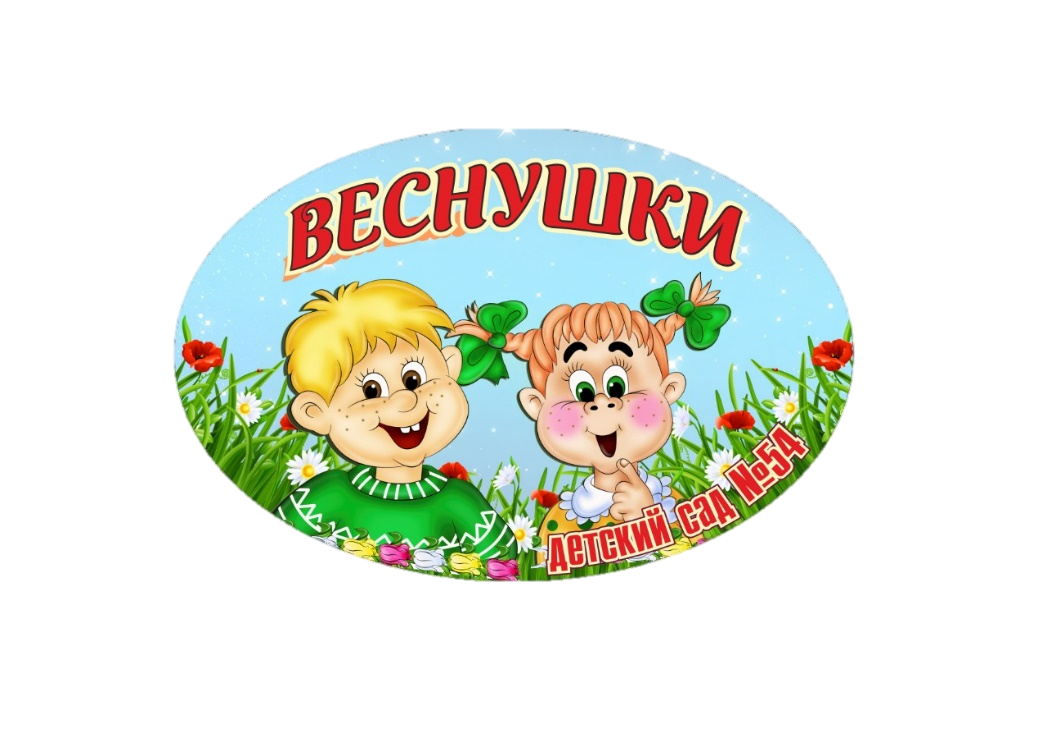 Методическая рекомендацияОсобенности воспитания основ экологической культуры детей дошкольного возраста                                                  Составитель: Теслина Олеся Ивановна, воспитатель МБДОУ «Детский сад № 54»Междуреченск 2024АннотацияСегодня человечество переживает состояние глубокого экологического кризиса, поэтому экологическое воспитание является весьма актуальным. «Экологическое воспитание – формирование у человека сознательного восприятия окружающей природной среды, убежденности в необходимости бережного отношения к природе», – толкует экологический словарь. Иными, не отягченными научной терминологией словами: экологически образованный человек понимает, что природа – такое же живое существо, как и он сам. Силы ее велики, но не безграничны. Вот почему так важно воспитывать в детях бережное отношение к окружающему миру: это во многом формирует личность (к слову, такого мнения в вопросе экологического воспитания дошкольников придерживаются и разработчики Федерального государственного образовательного стандарта).Особенности воспитания основ экологической культуры детей дошкольного возрастаЭкологическое воспитание и образование детей – чрезвычайно актуальная проблема настоящего времени 10. Начиная с первых лет жизни, когда в детях наиболее ярко проявляется интерес к окружающему миру, целенаправленная работа по формированию основ экологической грамотности позволяет взрослым не только заложить фундамент экологически ответственного поведения ребенка (необходимого ему как человеку современному – инициативному, предприимчивому и ответственному), но и пробудить его устойчивый познавательный интерес и активность. И именно потому, что в период дошкольного детства человек проходит самый интенсивный духовный и интеллектуальный путь развития, «закладка фундамента» экологической культуры у детей имеет столь важное значение. По мнению С. Д. Дерябе, начальным звеном системы непрерывного экологического образования является сфера дошкольного воспитания, т.к. именно в этот период у ребенка складывается первое мироощущение – он получает эмоциональные впечатления о природе и социуме, накапливает представления о разных формах жизни, формируется основа экологического мышления, сознания и культуры 10.В основе обретения человеком экологической культуры лежат познавательная активность человека и осознание им своего опыта, позволяющие ему обеспечить становление своих способностей и желаний поступать в соответствии с законами экологии, выступающих «движущей силой» его экологического мышления, сознания и культуры, первоосновы которых закладываются в дошкольном детстве. Познавательную активность ребенка можно определить, как его стремление к наиболее полному познанию предметов и явлений окружающего мира, которое развивается из потребности в новых впечатлениях, присущей каждому человеку от рождения. Известно, что рост познавательной активности значительно возрастает у детей от младшего к старшему дошкольному возрасту. Проявляя активность в процессе познания, дети дошкольного возраста удовлетворяют потребность в новых впечатлениях через стремление узнать и открыть для себя как можно больше нового. Интерес к природе появляется уже в младшем дошкольном возрасте 6;19. Малыш удивляется, встречая новый цветок, незнакомое животное, необычное явление (первый снег, бегущие ручейки) Его вопросы - первые ростки радостного чувства познания природы, интереса к ней, и это нужно укреплять, поддерживать. Ни один дидактический материал не сравнится с природой по разнообразию и силе развивающего воздействия на ребенка. Предметы и явления природы наглядно предстают перед детьми. Таким образом ребенок непосредственно, с помощью органов чувств, воспринимает многообразие свойств природных объектов: форму, величину, звуки, краски, пространственное положение, движение и т. д. У него формируются первоначальные конкретные и яркие представления о природе, которые в дальнейшем помогают ему увидеть и понять связи и отношения природных явлений, усвоить новые понятия. Учёные отмечают, что у ребёнка уже в трёхлетнем возрасте начинает складываться уже своё отношение к различным сторонам окружающей действительности, которое основано главным образом на знаниях, полученных от взаимодействия со взрослыми 33; 35. Это отношение выражается, прежде всего, через проявление заботы о людях, природе. Многие связи и отношения между природными явлениями дети познают в процессе наблюдений. В дошкольном возрасте дети наблюдают явления природы. Они умеют устанавливать причинно-следственные связи между природными явлениями. Дети углубляют и конкретизируют представления об условиях жизни растений и животных; о том, что человек – часть природы. Дети должны вести себя так, чтобы не нанести вред природе и своему организму. Они должны уметь заботиться о своем здоровье. Дети стремятся отражать свои впечатления в рисовании, лепке и аппликации; делятся впечатлениями об окружающем мире, полученными из различных источников (просмотр телепередач, экскурсии, путешествия и т. д.). Вырабатывается эмоционально-положительное отношение к окружающему миру.С. С. Калугиной выделены следующие особенности познавательного интереса к миру природы у детей 5-6 лет. В дошкольном возрасте усвоение основ экологических знаний наиболее перспективно, так как именно в этом возрасте ребёнок воспринимает природу очень эмоционально, обращает внимание на такие особенности природы, которые взрослый человек и не заметит. Ребёнок способен удивляться тому, что его окружает, задаёт массу вопросов о растениях, животных. Он воспринимает животных как равных, сочувствует им, сопереживает вместе с ними. Именно эта возможность должна быть использована как можно полнее в целях экологического воспитания 22.В среднем дошкольном возрасте ребенок начинает выделять себя из окружающей среды, развивается эмоционально-ценностное отношение к окружающему, формируются основы нравственно-экологических позиций личности, которые проявляются во взаимодействиях ребенка с природой, в осознании неразрывности с ней. Благодаря этому возможны формирование у детей экологических знаний, норм и правил взаимодействия с природой, воспитание сопереживания к ней, активность в решении некоторых экологических проблем. При этом накопление знаний у детей дошкольного возраста не является самоцелью. Они – необходимое условие выработки эмоционально-нравственного и действенного отношения к миру 28.Дошкольники уже способны вербально выражать своё отношение к окружающему миру, способны облекать в словесную форму желания, потребности, состояние объектов живой природы 29. Например, видя потребность живого объекта в чём-либо, ребёнок стремиться удовлетворить её, т.е. проявить заботливость в действии (поменять подстилку животному, налить ему воды или насыпать корма). Кроме того, обращаясь к животному, ребёнок ласково разговаривает с ним: «Какой ты хороший, добрый, весёлый попугайчик!».Б. Т. Лихачев считает, что дошкольники способны вербально выражать свое отношение к окружающему миру, способны облекать в словесную форму желания, потребности, состояние и настроение объектов природы, а также проявлять заботливое отношение в действии. Например, видя потребность живого организма в чем-либо, ребенок стремится удовлетворить ее.Вместе с тем существует мнение М. Розенберга: «Для дошкольников характерно противоречие между декларируемым и реальным поведением среди природы, оно обусловлено не их собственным отношением, а системой запретов: «не рвать», «не сорить», «не ломать». Необходимо быть аккуратными с формулировкой наших просьб и избегать следующих фраз: «Я больше не потерплю, что ты ломаешь ветки деревьев» или «Сейчас же перестань наступать на цветы». Такие просьбы не принесут положительного результата в процессе общения, а только наоборот усилят сопротивление ребёнка. Просьба должна быть выражена ясно и называть конкретные позитивные действия: «Я хочу, чтобы ты, когда гуляешь на улице, не ломал ветки деревьев». Необходимо, чтобы ребенок уже с детства слышал правильно сформулированные просьбы. Следовательно, он будет четко понимать, чего от него хотят, а также сам будет их формулировать подобным образом, обращаясь к своим друзьям или окружающим его людям Цит. по: 11.К пяти годам у ребенка уже сформирован ряд представлений об окружающей среде и определенное отношение к ней, которые могут служить основой для экологического образования в старшем возрасте. Именно по отношению к детям 5-7 лет можно говорить о более углубленном изучении и восприятии природы, формировании представлений о взаимосвязях природных объектов и явлений.В. В. Авсейкова 1, Ю. А. Новопавловская 37, говоря о педагогической организации процессов формирования основ экологической культуры дошкольников, прежде всего, отмечают, что методика работы учреждения дошкольного образования должна строится на основе интеграции жизни и процесса познания, а экологическим образованием должны заниматься не только педагоги-экологи и воспитатели, но и музыкальные руководители, воспитатели, театральные педагоги, педагоги по изобразительной деятельности и т.п.: экологическое образование не должно восприниматься как отдельное направление в образовательной программе детского сада, его идеи должны пронизывать все направления работы коллектива и стать неотъемлемой частью повседневной жизни ребёнка. Самый главный результат внедрения такого подхода – изменение мировоззрения многих педагогов, родителей, формирование у детей интереса к природе, активной позиции, бережного отношения к природе – всего того, что по сути составляет основу организации практик образования в интересах устойчивого развития. В этом случае можно говорить о «дошкольной ступени» 37, с. 46 в системе непрерывного и экологического, и образования в интересах устойчивого развития, и оценивать дошкольную ступень как самоценную, специфическую, неотъемлемую часть этой ступени. Между тем, в настоящее время в ряде работ по развитию практик экологического образования в качестве первой ступени системы непрерывного, но только экологического образования рассматривается начальная школа, а дошкольной ступени отводится роль пропедевтического этапа, подготовки к изучению в начальной школе предметов экологической направленности. При этом в качестве актуальных Н. А. Рыжова 43; 44, Т.  В.  Потапова 41; 42 отмечают комплекс взаимосвязанных задач в области обучения, воспитания и развития ребенка дошкольного возраста: - формирование системы элементарных научных экологических знаний, доступных пониманию ребенка-дошкольника (прежде всего, как средства становления осознанно-правильного отношения к природе); развитие познавательного интереса к миру природы; - формирование первоначальных умений и навыков экологически грамотного и безопасного для природы и для самого ребенка поведения; - воспитание гуманного, эмоционально-положительного, бережного, заботливого отношения к миру природы и окружающему миру в целом; развитие чувства эмпатии к объектам природы; - формирование умений и навыков наблюдений за природными объектами и явлениями; - формирование первоначальной системы ценностных ориентации (восприятие себя как части природы, взаимосвязи человека и природы, самоценность и многообразие значений природы, ценность общения с природой); - освоение элементарных норм поведения по отношению к природе, формирование навыков рационального природопользования в повседневной жизни; - формирование умения и желания сохранять природу и при необходимости оказывать ей помощь (уход за живыми объектами), а также навыков элементарной природоохранной деятельности в ближайшем окружении; - формирование элементарных умений предвидеть последствия некоторых своих действий по отношению к окружающей среде 41. Таким образом, у дошкольника начинает складываться свое отношение к различным сторонам окружающей действительности, которое основано, главным образом, на знаниях полученных от взаимодействия со взрослыми. Это отношение выражается прежде всего через проявление заботы о людях, природе. Необходимо учитывать, что нравственные образцы отношения к природе должны быть представлены ребенку не только в виде готовых знаний, но и через практические формы взаимодействия с природным окружением.СПИСОК ИСПОЛЬЗОВАННЫХ ИСТОЧНИКОВ1.	Мазурина, А. Ф. Наблюдение и труд детей в природе / А.Ф. Мазурина [Электронный ресурс] – Режим доступа: // http://www.libex.ru/detail/book552859.html (дата обращения 11.11. 2019).2.	Макарова, О. В., Николаева, О. В. Экологическое мышление и экологическая культура в российском образовании [Текст] / О. В. Макарова, О. В. Николаева // Царскосельские чтения. - 2018. - № 4. - С. 30 - 35.3.	Маклаков, А.Г. Общая психология [Текст] /А. Г. Маклаков. – Санкт-Петербург: Питер, 2015. – 583 с. 4.	Максимова, М. Ю. Технологические аспекты формирования субъективного отношения детей дошкольного возраста к природе [Текст] / М.Ю. Максимова// Педагогическое образование и наука. – 2015. – № 2. – С. 79-83.